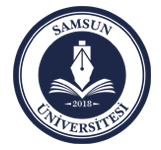 SAMSUN ÜNİVERSİTESİDİZİ PUSULASIDosyada toplam	sayfa evrak yer almaktadır.Tarih...Düzenleyen(Adı Soyadı – İmzası)Ek NoKonusuSayfa Sayısı1Soruşturma emri2Şüpheli ....'den ifade istem yazısı3Şüpheli .....'nin ifade tutanağı4Tanık .....'dan ifade istem yazısı5Tanık ....'ya ait ifade tutanağı6Şüphelilere ait sicil durum belgesi7891011121314151617181920212223242526272829303132333435TOPLAMTOPLAM